    桃園市進出口商業同業公會 函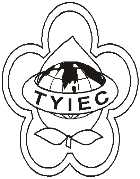          Taoyuan Importers & Exporters Chamber of Commerce桃園市桃園區中正路1249號5樓之4           TEL:886-3-316-4346   886-3-325-3781   FAX:886-3-355-9651ie325@ms19.hinet.net     www.taoyuanproduct.org受 文 者：各相關會員 發文日期：中華民國110年5月3日發文字號：桃貿豐字第110163號附    件：主   旨：「醫療器材標籤、說明書或包裝得免刊載製造日期及有效期間，或保存期限之規定」，業經衛生福利部於中華民國110年4月28日以衛授食字第1101603410號公告訂定，並自中華民國110年5月1日生效，請查照。說   明：     ㄧ、依據衛生福利部110年4月28日衛授食字第1101603417號函辦理。     二、旨掲「醫療器材標籤、說明書或包裝得免刊載製造日期及有效期間，或保存期限之規定」草案，業經衛生福利部於中華民國109年10月29日以衛授食字第1091607814號公告於行政院公報，踐行法規預告程序。     三、旨掲公告請至行政院公報資訊網、衛生福利部網站「衛生福利部法規檢索系統」下「最新動態」網頁或衛生福利部食品藥物管理署網站「公告資訊」下「本署公告」網頁自行下載。   理事長  簡 文 豐